ATIVIDADES PARA CASA - 2ª ETAPA- PARCIALCONTEÚDO PEDAGÓGICO.(DÉCIMA TERCEIRA SEMANA)OBJETIVOS:As atividades propostas têm como objetivo estimular o desenvolvimento integral das crianças trabalhando o cognitivo, físico e socioemocional a fim de proporcionar também uma maior interação entre a família.ROTINA DIÁRIAORIENTAÇÃO AOS SENHORES PAIS/RESPONSÁVEIS:1º-Leitura/ conversa sobre os combinados e regras;  2º-Roda de conversa; Comece falando informalmente sobre assuntos do cotidiano ou curiosidades pessoais a criança. A ideia é aproximar os pais do objeto do conhecimento em si - no caso, a própria conversa. Exemplos: como foi seu dia, falar sobre os membros da família, amiguinhos da escola, escolha do nome da criança, falar sobre a cidade etc.3º- Cantigas de Roda;A musicalização com as cantigas de roda pode ser feita pelos pais/responsáveis resgatando as músicas que conhecem de sua infância ou por intermédio do uso de recursos digitais como CDs, DVDs ou vídeos:Link de sugestão: https://www.youtube.com/watch?v=V8JU4Q7hKe8.4º- Faça a Leitura diária do Alfabeto e dos números com as crianças:5º- Realização das atividades pedagógicas:Orientações:1-Está é a letra m;2-Faça o contorno da letra m com tinta a dedo ou guache da cor disponível em casa;3-Cubra com giz de cera da cor escolhida pela criança o traçado da letra m;4-Copie no quadro com o lápis de escrever o traçado da letra m;5-Pinte todos os desenhos cujo os nomes começa com a letra m,  de lápis de cor;6- Demostra para a criança objetos e roupas ou frutas que tenha disponível em casa para a criança manusear.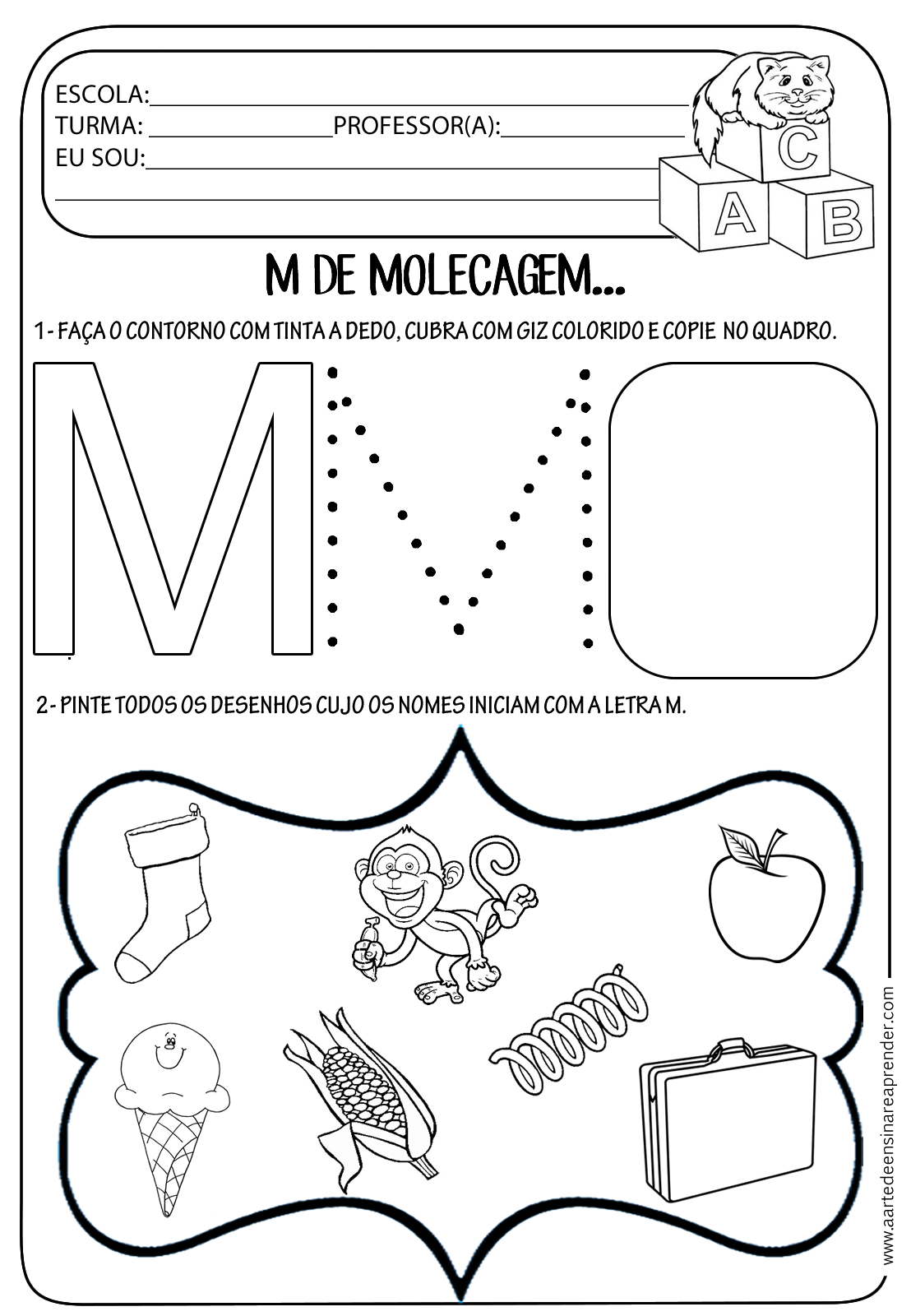 Orientações:Vamos trabalhar com a família da letra M;Ler as sílabas de maneira pausada para a criança assimilar todo o conteúdo apresentado;Mostrar a imagem e falar o nome da figura de maneira pausada para a criança associar o som da silaba à palavra escrita.Questione a criança qual é a letra inicial da palavra;Complete as palavras com o som inicial, use  lápis de escrever;      6- Pintar as ilustrações da atividade com lápis de cor.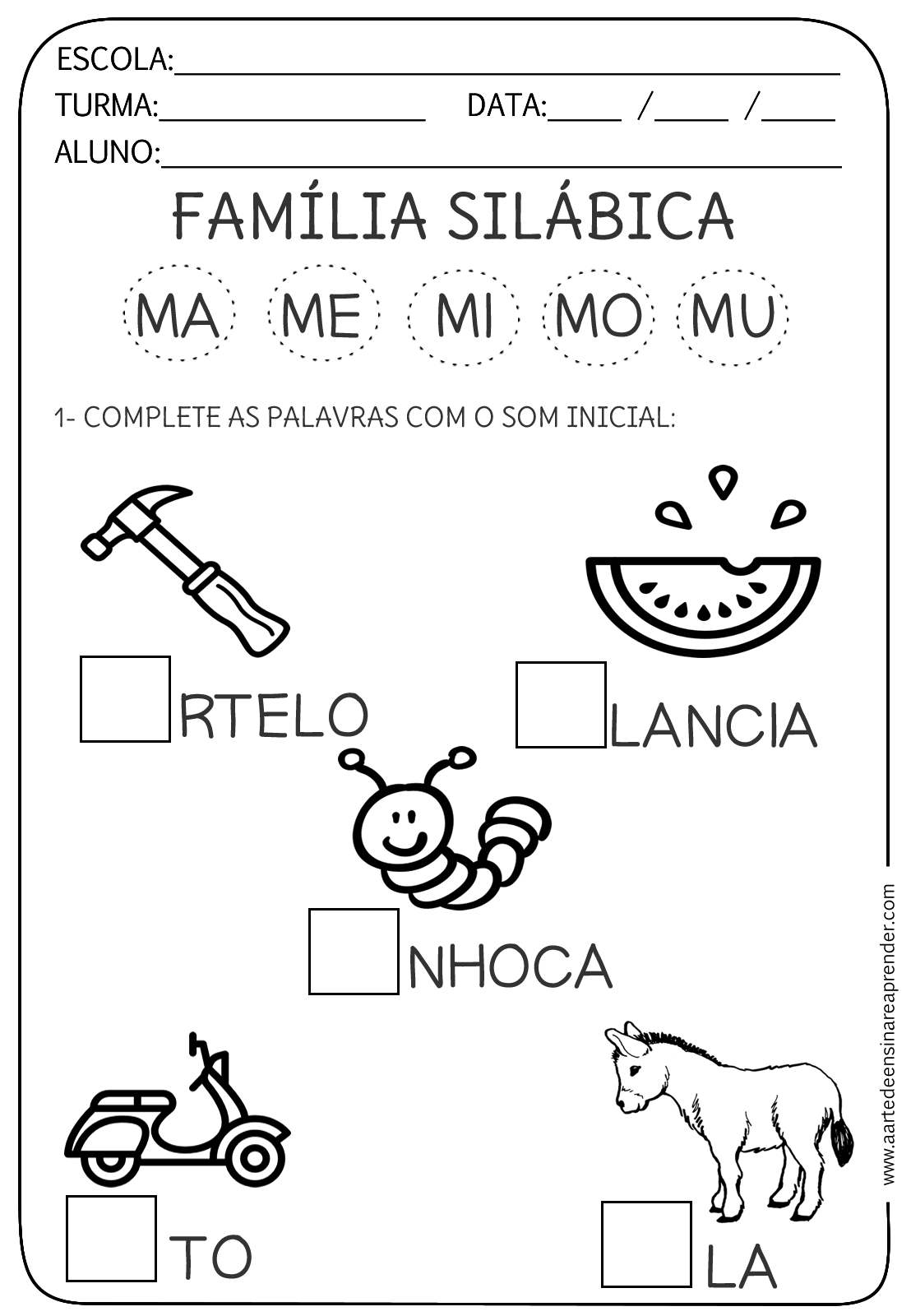 ASSISTA A HISTÓRIA “A ÁRVORE SEM FOLHAS”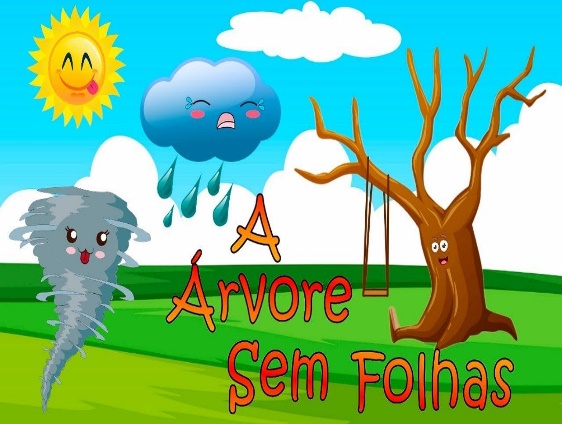 LINK DO VÍDEO: https://www.youtube.com/watch?v=u9LvPACZQCwSUGESTÃO DE BRINCADEIRAS PARA A FAMÍLIA.Batata quente:
Com uma bola em mãos, as crianças devem estar dispostas em um círculo. Elas podem estar de pé ou sentadas, tanto faz. Uma delas deve estar fora da roda e com os olhos tampados. Ela deve cantar “Batata quente, quente, quente, quente…” em diferentes velocidades para que as outras passem a bola. Quando ela disser “queimou”, quem estiver com a bola em mãos é eliminado.Passa anel:
Um dos jogadores será o passador do anel. Com o objeto entre as palmas da mão, a criança deve passar suas mãos entre as dos participantes, que devem estar posicionados lado a lado ou em círculo. O passador deve fazer isso quantas vezes quiser, mas em uma delas deve deixar o anel. Quando acabar, ele pergunta a outro jogador com quem ficou o objeto. Se a pessoa acertar, os papéis são invertidos. Se não, tudo continua igual.Telefone sem fio:As crianças devem ficar em círculo ou enfileiradas. A primeira cria uma mensagem e fala no ouvido da próxima. A mensagem vai passando adiante, cada um dizendo aquilo que entendeu. O último participante deve dizer, em voz alta, o que ouviu. Se estiver correto, o criador da mensagem vai para o fim.Morto-vivo:
Coloque as crianças em uma fila. Uma delas (que precisa estar fora da fila) ou você mesmo, fica de frente. Quando disser “morto”, elas devem se abaixar. E quando for “vivo”, elas precisam estar de pé. O condutor deve ir alternando as palavras e a velocidade. Quem errar, está fora da brincadeira.Estátua:Uma das crianças é escolhida como o chefe e as outras devem estar posicionadas de frente para ele. O chefe designa qual será a estátua. Pode ser de cachorro, passarinho, gato, cobra… então, quem está no comando escolhe a estátua mais bonita, mais feia ou mais engraçada. Pode-se também colocar uma música para tocar e quando o chefe aperta o stop, todos param! O chefe vai a cada jogador e os provoca. Quem se mexer, perde!Recadinho das Educadoras:
Querida criança! Logo tudo isso vai passar e estaremos juntos novamente. Saudade de vocês. ❤ Nome:Data:Escola:Professora:                   FAÇA UM LINDO DESENHO DA HISTÓRIA ABAIXO: